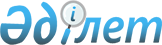 Об утверждении квот закупа зерна в государственные ресурсы зерна в разрезе областей из урожая 2013 годаПриказ Министра сельского хозяйства Республики Казахстан от 3 декабря 2013 года № 4-2/621. Зарегистрирован в Министерстве юстиции Республики Казахстан 10 декабря 2013 года № 8944

      В соответствии с подпунктом 23) статьи 6 Закона Республики Казахстан от 19 января 2001 года «О зерне», а также в целях реализации постановления Правительства Республики Казахстан от 15 апреля 2013 года № 349 «О закупе зерна в государственные ресурсы из урожая 2013 года» ПРИКАЗЫВАЮ:



      1. Утвердить квоты закупа зерна в государственные ресурсы зерна в разрезе областей из урожая 2013 года.



      2. Департаменту земледелия Министерства сельского хозяйства Республики Казахстан (Буць А.А.) в установленном законодательством порядке обеспечить государственную регистрацию настоящего приказа в Министерстве юстиции Республики Казахстан и его официальное опубликование.



      3. Настоящий приказ вводится в действие со дня государственной регистрации и подлежит официальному опубликованию.      Министр                                    А. Мамытбеков

Утверждены                

приказом Министра сельского      

хозяйства Республики Казахстан     

от 3 декабря 2013 года № 4-2/621   

          Квоты закупа зерна в государственные ресурсы зерна

               в разрезе областей из урожая 2013 года      Сноска. Квоты закупа зерна в редакции приказа Министра сельского хозяйства РК от 27.12.2013 № 4-2/681.
					© 2012. РГП на ПХВ «Институт законодательства и правовой информации Республики Казахстан» Министерства юстиции Республики Казахстан
				Наименование областиОбъем квоты закупа зерна

в государственные ресурсы,

тыс. тоннАкмолинская65,8Восточно-Казахстанская8,8Карагандинская8,4Костанайская46,9Павлодарская7,3Северо-Казахстанская51,4ВСЕГО188,6